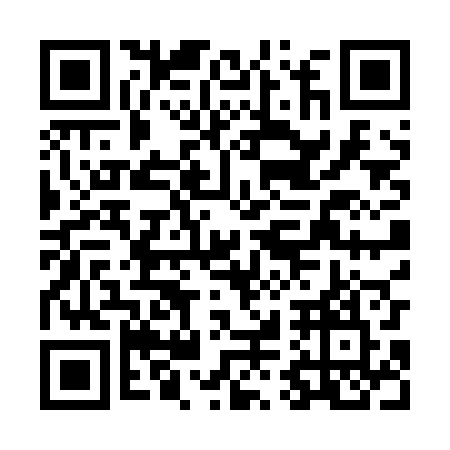 Prayer times for Ozarow przy Lugowie, PolandMon 1 Apr 2024 - Tue 30 Apr 2024High Latitude Method: Angle Based RulePrayer Calculation Method: Muslim World LeagueAsar Calculation Method: HanafiPrayer times provided by https://www.salahtimes.comDateDayFajrSunriseDhuhrAsrMaghribIsha1Mon4:076:0512:345:027:048:552Tue4:056:0312:345:037:068:583Wed4:026:0112:345:047:089:004Thu3:595:5912:345:057:099:025Fri3:565:5612:335:067:119:046Sat3:535:5412:335:087:139:067Sun3:505:5212:335:097:149:098Mon3:475:5012:325:107:169:119Tue3:445:4812:325:117:189:1310Wed3:415:4512:325:127:199:1611Thu3:385:4312:325:137:219:1812Fri3:355:4112:315:157:239:2013Sat3:325:3912:315:167:249:2314Sun3:295:3712:315:177:269:2515Mon3:265:3512:315:187:289:2816Tue3:235:3212:305:197:299:3017Wed3:205:3012:305:207:319:3318Thu3:175:2812:305:217:339:3519Fri3:145:2612:305:227:349:3820Sat3:115:2412:305:237:369:4121Sun3:085:2212:295:247:389:4322Mon3:045:2012:295:257:399:4623Tue3:015:1812:295:277:419:4924Wed2:585:1612:295:287:439:5125Thu2:545:1412:295:297:449:5426Fri2:515:1212:285:307:469:5727Sat2:485:1012:285:317:4810:0028Sun2:445:0812:285:327:4910:0329Mon2:415:0612:285:337:5110:0630Tue2:385:0412:285:347:5210:09